EVOLUCION DE LOS ACTIVOS EN LA SEMANANegativa semana en el sector FINANCIALS en el mercado local y en N.Y. Macro cierra en $ 190,85 negativa el -2.63% respecto del cierre anterior y en N.Y. queda en us$ 12.54 bajando el -3.54% en la semana.GGAL cierra en $ 109,50 bajando el -1.35% respecto del cierre semanal anterior, en N.Y. quedó en us$ 7.20 bajando el -2.31%.BBAR cierra en $ 127,00 abajo el -1.35%, su adr queda en us$ 2.55 con baja de                -3.77%.SUPV queda en $ 52,50 con suba de 4.58% y en N.Y. us$ 1.78 con 4.71% de retorno.Se mantienen señales de venta en BBAR y GGAL, BMA y SUPV.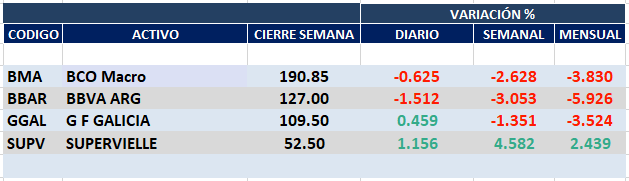 GF GALICIA (Cierre al 23/04/2021 $ 109,50)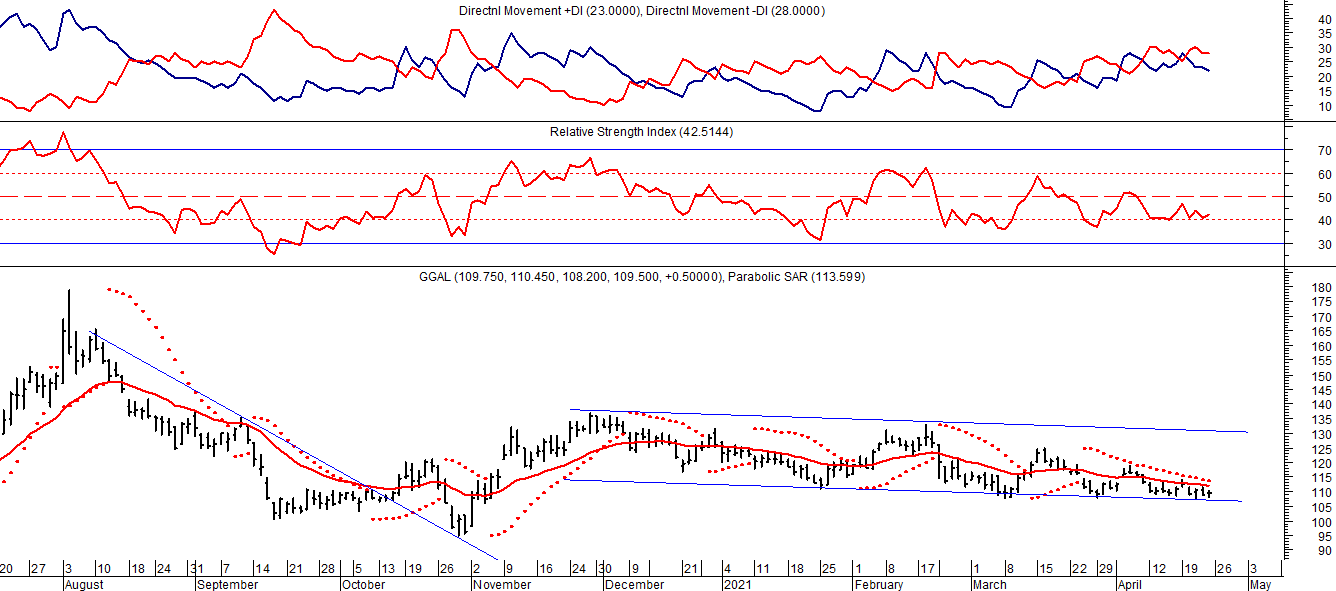 BMA (Cierre al 23/04/2021 $ 190,85)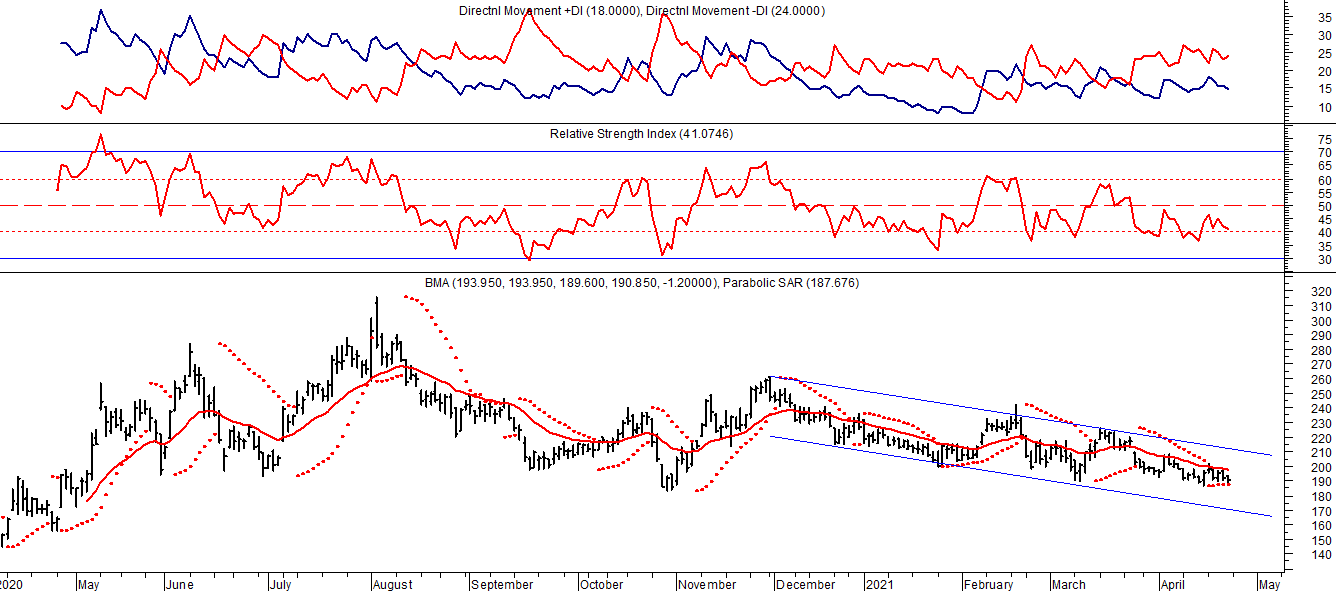 Señal de compra el 08/05 en $ 200,00.Señal de venta el 12/08 en $ 188,00.Señal de compra el 09/10 en $ 180,00.Señal de venta el 13/11 en $ 190,00.Señal de compra el 27/11 en $ 190,00.Señal de venta el 26/02 en $ 260,00.Señal de compra el 28/04 en $ 180,00.Señal de venta el 29/05 en $ 210,00.Señal de compra el 01/06 en $ 210,00Señal de venta el 26/06 en $ 238,00.FRANCES - BBAR (Cierre al 23/04/2021 $ 127,00)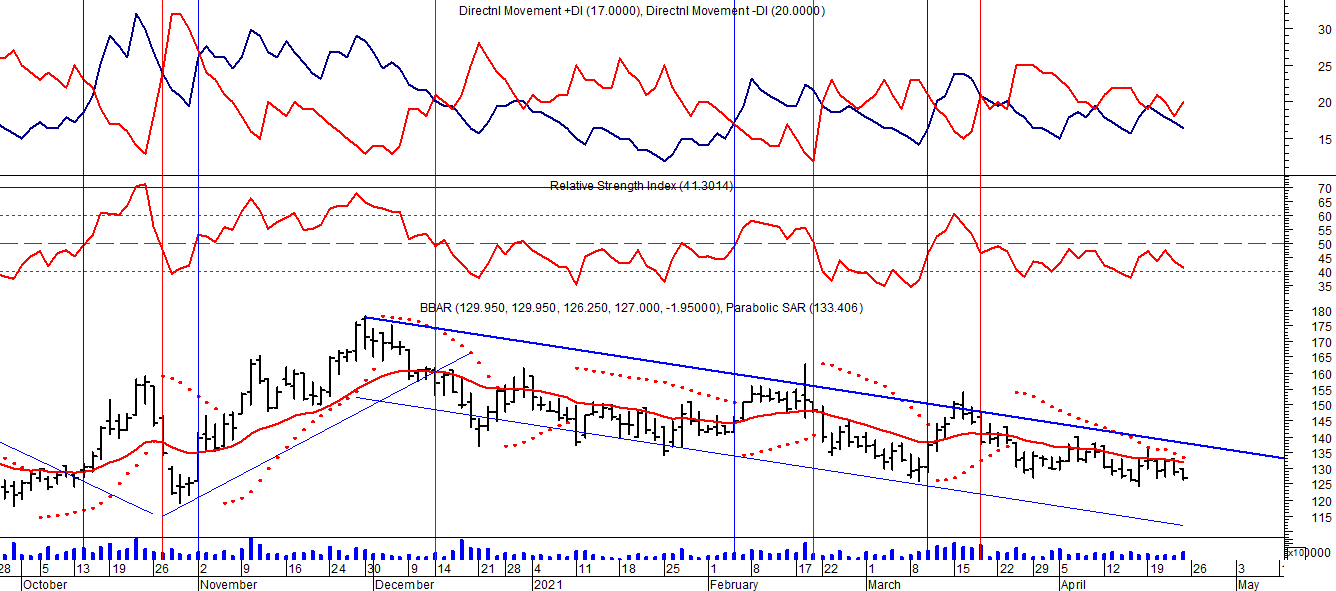 Señal de compra el 23/08 en $ 101.50.Señal de venta el 08/09 en $ 102.Señal de compra el 27/11 en $ 95.Señal de venta el 12/02/2020 en $ 135.Señal de compra el 28/04 en $100,00.Potencial señal de venta el 30/06 en $ 136,00.Señal de compra el 06/07 en $ 150,00.Señal de venta el 13/08 en $ 164,00.SUPERVIELLE (Cierre al 23/04/2021 $ 52,50)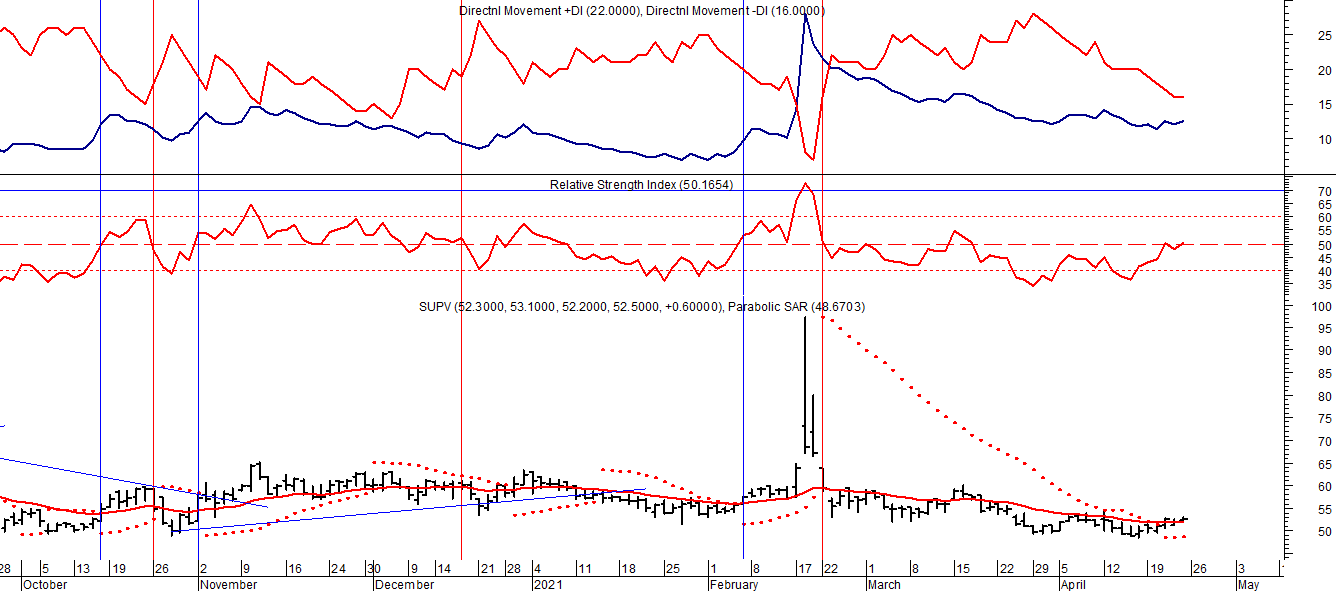 Señal de compra el 23/05 en $ 48,00.Potencial señal de venta el 08/09 en $ 37,00.Señal de compra el 01/10 en $ 41,00.Señal de venta el 12/11 en $ 42,00.Señal de compra el 4/12 en $ 41,00.Señal de venta el 11/02/2020 en $ 51,00.Señal de compra el 28/04 en $ 35,00.Señal de venta el 17/06 en $ 55,00.Señal de compra el 06/07 en $ 55,00.Señal de venta el 14/09 en $ 62.50.Señal de compra el 16/10 en $ 55,00.Señal de venta el 26/10 en $57,00.Señal de compra el 03/11 en $ 57,00.Señal de venta el 17/12 en $ 60,00.Señal de compra el 5/02 en $ 57,00.Señal de venta el 22/02 en $ 60,00.